             Согласно постановления Кабинета Министров Чувашской Республики от 24 февраля 2012  № 62 «Об утверждении Порядка осуществления  временных  ограничения или прекращения транспортных  средств по автомобильным  дорогам регионального, межмуниципального и местного значения в Чувашской Республике» и в соответствии Федеральным  законом от 08.11.2007  №257-ФЗ «Об автомобильных дорогах и о дорожной деятельности в Российской Федерации и о внесении изменений в отдельные законодательные акты Российской Федерации», Законом Чувашской Республики  от 15.11.2007  №72 «Об основаниях  временного ограничения или прекращения движения транспортных  средств на автомобильных дорогах», в целях обеспечения сохранности автомобильных дорог и дорожных сооружений, администрация  Моргаушского района Чувашской Республики постановляет:1. Ввести в период: с 01 апреля 2020 года по 30 апреля 2020 года временное ограничение движения транспортных средств  с грузом или без груза, следующих по автомобильным дорогам общего пользования местного значения в Моргаушском районе Чувашской Республики (далее – временное ограничение движения в весенний период),  с превышением временно установленных предельно допустимых нагрузок на оси, в соответствии с перечнем согласно приложению №1 к настоящему постановлению;       	 с июня 2020 года по август 2020 года временное ограничение движения транспортных средств, осуществляющих перевозки тяжеловесных грузов по автомобильным дорогам общего пользования  местного значения в Моргаушском районе Чувашской Республики с асфальтобетонным покрытием (далее – временное ограничение движения в летний период) при значениях дневной температуры воздуха свыше 32˚ С (по данным Чувашского Республиканского центра по гидрометеорологии и мониторингу окружающей среды).2. Установить:перечень автомобильных дорог общего пользования местного значения (участков таких автомобильных дорог) в Моргаушском районе Чувашской Республики, на которых вводится временное ограничение движения в весенний период, предельно допустимые значения нагрузок на оси  транспортного  средства на период  временного  ограничения  движения  согласно  приложению №1 к настоящему постановлению; 	перечень автомобильных дорог общего пользования местного значения (участков таких автомобильных дорог) в Моргаушском районе Чувашской Республики, на которых вводится временное ограничения движения в летний  период, согласно приложению №2 к настоящему постановлению.   	 3. Отделу капитального строительства и развития общественной инфраструктуры администрации Моргаушского района:	обеспечить  в период  временного ограничения движения в весенний период своевременную выдачу специальных разрешений на движение по автомобильным  дорогам  общего  пользования  местного  значения (участков таких автомобильных дорог) в Моргаушском районе Чувашской Республики транспортных  средств, с  грузом или  без груза, нагрузки на оси  которых  превышают предельно  допустимые  нагрузки, установленные  настоящим  постановлением, в соответствии  с законодательством Российской  Федерации, регламентирующим  движение  тяжеловесных  транспортных средств;	обеспечить  в период  временного  ограничения  движения в летний  период  в специальных  разрешениях на перевозку  тяжеловесного  груза по автомобильным  дорогам   общего пользования местного значения (участков  таких автомобильных  дорог), указанным  в приложении  №2 к настоящему  постановлению, в графе «Особые условия  движения» внесение  записи  следующего  содержания: «при введении временного  ограничения  в летний  период движение разрешается в период с 22.00 до 10.00»;	обеспечить совместно с дорожными  эксплуатационными организациями ООО «Проксис», ООО «Стройка-21» осуществляющими содержание  автомобильных  дорог  общего пользования  местного  значения (участков  таких  автомобильных  дорог) в Моргаушском районе Чувашской Республики, установку в течение суток  после введения  периода  временного  ограничения движения в весенний период и демонтаж в течение  суток  после  прекращения  периода  временного ограничения движения в весенний  период  на  автомобильных дорогах местного значения (участков  таких автомобильных дорог) в Моргаушском районе  Чувашской Республики дорожных знаков 3.12 «Ограничение массы, приходящейся на ось транспортного  средства» и знаков дополнительной информации (таблички) 8.20.1 и 8.20.2 «Тип  тележки  Транспортного  средства», предусмотренных Правилами  дорожного  движения  Российской Федерации, утвержденными  постановлением  Совета  Министров – Правительства Российской  Федерации от 23 октября 1993г. №1090 « О  правилах  дорожного  движения».    	 4.  Рекомендовать главам сельских поселений ограничить движения транспортных средств по автомобильным дорогам в границах населенных пунктов.              5.  Отделу капитального строительства и развития общественной инфраструктуры администрации Моргаушского района опубликовать настоящее постановление в средствах массовой информации.             6.  Контроль за исполнением настоящего постановления возложить  на  первого заместителя главы администрации Моргаушского района - начальника отдела капитального строительства и развития  общественной инфраструктуры – Матросова А.Н.             7.  Настоящее постановление вступает в силу после его официального опубликования.Исп. Иванова А.Н.62- 4 -39Согласовано:Первый заместитель главы администрации района – начальник отдела капитальногостроительства и развития общественнойинфраструктуры:______________________________________________________________________________________________________________________________________________________Заведующий сектором градостроительства, дорожного хозяйства и транспорта_____________________________________________________________________________________________________________________________________________________Правовой отдел:____________________________________________________________________________________________________________________________________________________________________________________________________________________________________Исполнитель:__________________________________________________________________________________________________________________________________________________         Чăваш Республикин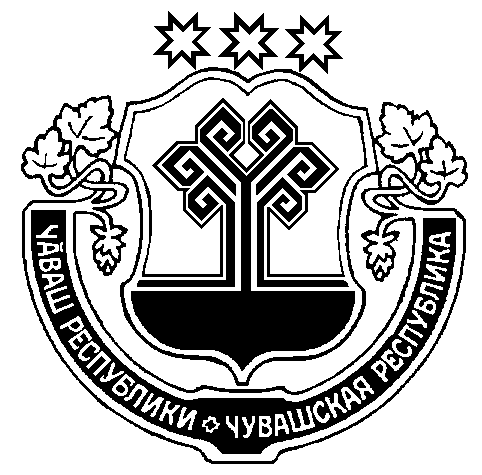 Муркаш районēнадминистрациēЙЫШĂНУ______ 2020 ç. № _______Муркаш салиЧувашская РеспубликаАдминистрацииМоргаушского районаПОСТАНОВЛЕНИЕ_______ 2020 г.  № _____с. МоргаушиО временном ограничении движения транспортных средств по  автомобильным дорогам общего пользования местного значения  в период возникновения неблагоприятных природно-климатических условий в 2020 году Моргаушском районе  Чувашской РеспубликиГлава администрацииМоргаушского района                                                  Р.Н.Тимофеев